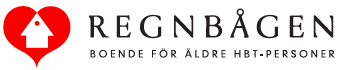 Kontaktlista för Regnbågens styrelse Uppdaterad 2023-03-29Ordförande Pia Faxén   070-777 27 58 pia.faxen@gmail.com Vice ordförande Anders Niska   072-375 85 77 andersniska5@gmail.com Sekreterare Christina Hising   072-733 16 33 christinahising@gmail.com Kassör Björn Jonsson   073-069 61 83 bjorn.johnson@rocketmail.com Medlemsansvarig Javier Pellin   070-204 26 84 jr.linkar@gmail.com IT-ansvarig Anne Friberg   076-250 99 70 janeannefriberg@gmail.com Ledamot Event Lars Mononen 070 257 8632 lars.mononen@outlook.comSuppleant Event Zusanne Ahlin   073-925 78 11 ahlinzusanne@gmail.com Suppleant Event Christina Michal   070 6682 3411 christina.michal7@gmail.comRedovisningsansvarig Susann Hervordotter   070-214 77 74 hervordotter@hotmail.comKommunikatör Stuart Ward   072-371 19 15 stuart.p.ward@gmail.comValberedning sammankallande Björn Lundstedt   070-292 07 37 bjorn.lundstedt@hotmail.comValberedning Petri Hämäläinen   070-560 98 99 petri_h@yahoo.se Valberedning Agneta Sparre   070-958 21 65 sparreagneta@gmail.comRevisor Haukur Hannesson   076-091 24 99 hfhannesson@hotmail.comRevisorsuppleant Gabriella Höstfält 070-680 77 48 gabriellaht@gmail.com 